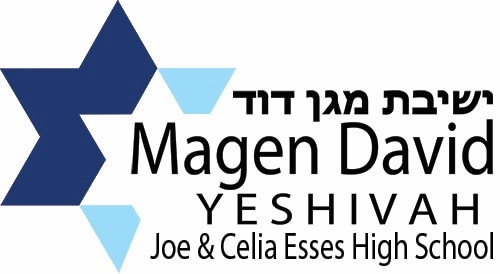 Students’ college acceptances from the past four years (2012-2017) include:*Indicates multiple campusesAdelphi UniversityBabson CollegeBar IlanBarnard CollegeBaruch CollegeBaruch College, University ScholarsBaruch College, Dean ScholarsBentley UniversityBoston UniversityBoston CollegeBrandeis UniversityBrooklyn CollegeBrooklyn College, ScholarsBrooklyn College, BA-MDCenter for Allied Health Education (CAHE)City College of New York (CCNY)College of Staten IslandColumbia UniversityCooper UnionCornell UniversityDuke UniversityDrexel UniversityFashion Institute of TechnologyFashion Institute of Technology, ScholarsGeorgetown UniversityGeorge Washington UniversityGuttmann Community CollegeHofstra UniversityHunter CollegeIndiana UniversityJohn Jay College of Criminal JusticeKingsborough Community CollegeLIM CollegeLong Island University-BrooklynMacaulay Honors College *Marymount Manhattan CollegeMonmouth UniversityNewbury CollegeNew York Institute of TechnologyNew York UniversityNYU-POLYNYC College of TechnologyNortheastern UniversityNorthwestern UniversityPace UniversityParsonsPennsylvania State UniversityPratt InstitutePrinceton UniversityQueens CollegeRutgers UniversitySchool of Visual ArtsSophie Davis School of Biomedical EducationSUNY AlbanySUNY BinghamtonSUNY New PaltzSUNY Stony BrookStern College for WomenStevens Institute of TechnologySt. John’s UniversitySyracuse UniversityUniversity of PennsylvaniaUniversity of Pennsylvania, WhartonUniversity of Massachusetts, AmherstUniversity of Maryland, College ParkUniversity of MiamiUniversity of MichiganUniversity of VirginiaYeshiva University